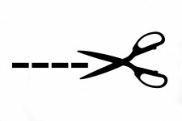 Cut these out to stick onto an egg box and add the colour using felt tips to help you if you wish.Then gather your French colour treasures!You can use a dozen (12) egg box or 2 x ½ dozen (6) egg boxes – just cut along the thicker black line in the middle!L’arc en ciel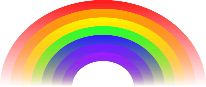 The rainbow rougeredorangeorangejauneyellowvertgreenbleublueindigoindigovioletvioletorgoldArgentsilverQuelque chose de special…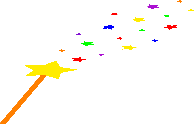 Something special…Quelque chose j’aime…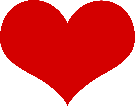 Something I like…